					 MIPOLAM ELEGANCE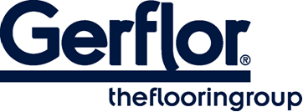 MIPOLAM ELEGANCE é um pavimento monocamada homogéneo com elevado teor de PVC prensado em placas de 2m, com uma espessura de 2mm e um peso ≤ 2850g.O design não direcional com cor em toda a espessura integra um efeito 3D (partículas de PVC puro transparente em todas as 33 referências) e um acabamento mate.Este pavimento é recomendado para edifícios administrativos facilitando os rodapés, bem como os ângulos e as soldaduras.O pavimento está equipado com Evercare™, as mais recentes melhorias no tratamento de superfícies de poliuretano obtidas por reticulação a laser UV. Este tratamento Evercare™ evita as manchas provocadas pelos produtos químicos utilizados nos cuidados de saúde, como a betadina, a eosina ou o gel antibacteriano para as mãos, e aumenta a durabilidade do pavimento.Este tratamento tem excelentes características de manutenção e não requer a aplicação de polimentos acrílicos.O pavimento é composto por um mínimo de 25% de conteúdo reciclado 100% controlado e está em conformidade com o Regulamento REACH. É 100% reciclável e 100% isento de ftalatos.Este pavimento é anti-estático (<2kV), está em conformidade com a norma EN ISO 10581 com um teor de ligante do tipo I, é adequado para áreas de tráfego elevado e tem uma resistência ao fogo de Bfl-s1.De acordo com a norma ISO 21702, o Mipolam Symbioz possui uma atividade antiviral contra os Coronavírus Humanos: reduz o número de vírus em 99,7% após 2h00. De acordo com a norma ISO 22196, o Mipolam Symbioz possui uma atividade antibacteriana contra E. coli, S. aureus e MRSA de 99% após 24h00.O produto não é reativo à indentação residual com um valor ≤ 0,02 mm.A taxa de emissão de COV do produto é <10 µg/m3 (TVOC após 28 dias ISO 16000-6).